المملكة العربية السعودية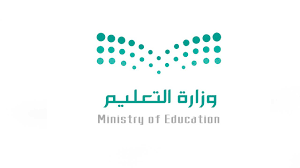 إدارة التعليم بجدةالإبتدائية ..............     فهم المقروء :         6 درجات   لا شك أن قضية الدواء من الأمور التي تشغل بال الإنسان وتؤرقه، فمع الثورة العلمية الحديثة اعتقد الكثيرون أن هذه الأدوية المُصنّعة سوف تحلّ محلّ النباتات الطبية المستعملة في الطبّ والطب الشعبيّ، وكان من المتوقع أن يتراجع المرض أمام هذه الثورة الكاسحة في علم العقاقير، لكن الذي حدث هو العكس تماما، فقد عرف الإنسان الحديث أمراضًا لم تكن معروفة أو منتشرة من قبل، بل دخل عصر الأمراض المزمنة : ويرجع ذلك إلى التقدم الرهيب في علم الكيمياء العضوية التي أدخلت مواد كيميائية في جميع مناحي الحياة، ولوثت بيئة الإنسان، وبالتالي أثرت على صحته وقوته، ومناعته في مقاومة الأمراض، كذلك فإن الأدوية المُصنّعة ما زال الكثير منها يفتقر إلى معلومات أوفى، ومازال البحث العلمي يحمل لنا الكثير من الآثار الجانبية الضارة لبعض الأدوية المصنعة: لأنها مواد كيميائية مركزة، تم تحضيرها في المعمل تحت ظروف تفاعلات كيميائية قاسية لقد أوصت المؤتمرات الدولية بالعودة إلى الطبيعة - أي إلى النباتات الطبية - والاهتمام بصفتها مصدر أمن لصناعة الأدوية. ولقد قال أبقراط عام أربعمائة وخمسين(ق.م ) (ليكن غذاؤك دواءك ، وعالجوا كل مريض بنبات أرضه ، فهي أجلب لشفائه ).              بعد قراءتك للنص السابق أ جيبي عن الأسئلة التالية باختيار الإجابة الصحيحة:الصنف اللغوي  :         3 درجات          أ - صنفي الجموع التالية وفق الجدول :           معلمات – دروس – مهند سون  – قصص – حكايات – معلمونالوظيفة النحوية :      4 درجات               أ-  أكملي الجدول التالي حسب المطلوب:             ب- صححي الخطأ في الجملة التالية :الظاهرة الإملائية :      3درجات        أ -صلي بين حروف الكلمات التالية لتكوني كلمة صحيحة الرسم :        ب-اكتبي مايملى عليك :      ..................................................................................................................                 الرسم الكتابي :        درجتان      اكتبي ما يلي مراعية قواعد خط النسخ مرة واحدة : يَستطيعُ كُلّ مِنّا أَنْ يُحافِظُ على نظَافَةِ الشِوارِعِ ، والحَدائِقِ ، والأحْيَاءِ التي يَعيشُ فِيهَا ...........................................................................................................................................................المملكة العربية السعوديةإدارة التعليم بجدةالإبتدائية ..............     فهم المقروء :         6 درجات                                    نموذج إجابةلا شك أن قضية الدواء من الأمور التي تشغل بال الإنسان وتؤرقه، فمع الثورة العلمية الحديثة اعتقد الكثيرون أن هذه الأدوية المُصنّعة سوف تحلّ محلّ النباتات الطبية المستعملة في الطبّ والطب الشعبيّ، وكان من المتوقع أن يتراجع المرض أمام هذه الثورة الكاسحة في علم العقاقير، لكن الذي حدث هو العكس تماما، فقد عرف الإنسان الحديث أمراضًا لم تكن معروفة أو منتشرة من قبل، بل دخل عصر الأمراض المزمنة : ويرجع ذلك إلى التقدم الرهيب في علم الكيمياء العضوية التي أدخلت مواد كيميائية في جميع مناحي الحياة، ولوثت بيئة الإنسان، وبالتالي أثرت على صحته وقوته، ومناعته في مقاومة الأمراض، كذلك فإن الأدوية المُصنّعة ما زال الكثير منها يفتقر إلى معلومات أوفى، ومازال البحث العلمي يحمل لنا الكثير من الآثار الجانبية الضارة لبعض الأدوية المصنعة: لأنها مواد كيميائية مركزة، تم تحضيرها في المعمل تحت ظروف تفاعلات كيميائية قاسية لقد أوصت المؤتمرات الدولية بالعودة إلى الطبيعة - أي إلى النباتات الطبية - والاهتمام بصفتها مصدر أمن لصناعة الأدوية. ولقد قال أبقراط عام أربعمائة وخمسين(ق.م ) (ليكن غذاؤك دواءك ، وعالجوا كل مريض بنبات أرضه ، فهي أجلب لشفائه ).    6           بعد قراءتك للنص السابق أ جيبي عن الأسئلة التالية باختيار الإجابة الصحيحة:   2الصنف اللغوي  :         3 درجات          أ - صنفي الجموع التالية وفق الجدول :           معلمات – دروس – مهند سون  – قصص – حكايات – معلمونالوظيفة النحوية :      4 درجات     3         أ-  أكملي الجدول التالي حسب المطلوب:   1         ب- صححي الخطأ في الجملة التالية :الظاهرة الإملائية :      3درجات     1       أ -صلي بين حروف الكلمات التالية لتكوني كلمة صحيحة الرسم :   2       ب-اكتبي مايملى عليك :          مؤدبة - رؤوس -  المؤمن - آفاق - آبار - مآذن      2          الرسم الكتابي :        درجتان      اكتبي ما يلي مراعية قواعد خط النسخ مرة واحدة : يَستطيعُ كُلّ مِنّا أَنْ يُحافِظُ على نظَافَةِ الشِوارِعِ ، والحَدائِقِ ، والأحْيَاءِ التي يَعيشُ فِيهَا ...........................................................................................................................................................1- التقدم في علم الكيمياء العضوية كان سببًا في :1- التقدم في علم الكيمياء العضوية كان سببًا في :1- التقدم في علم الكيمياء العضوية كان سببًا في :أ – تحضر الإنسان ورقيهب- التأثر على صحته ومناعتهجـ حيوته ونشاطه    2- أظهر البحث العلمي الآثار الجانبية الضارة لبعض الأدوية المصنعة بسبب : 2- أظهر البحث العلمي الآثار الجانبية الضارة لبعض الأدوية المصنعة بسبب : 2- أظهر البحث العلمي الآثار الجانبية الضارة لبعض الأدوية المصنعة بسبب : أ – سرعة تأثيرها            ب- كثرة عناصرها               جـ ـ  تركيز المواد الكيمائية          3- العلاقة بين كلمتي ( يتراجع – يتقدم ) علاقة :3- العلاقة بين كلمتي ( يتراجع – يتقدم ) علاقة :3- العلاقة بين كلمتي ( يتراجع – يتقدم ) علاقة :أ تضاد     ب- مرادفجـ شمولية   4- جميع ما يلي آراء عن الدواء ماعدا.................. فهو حقيقة 4- جميع ما يلي آراء عن الدواء ماعدا.................. فهو حقيقة 4- جميع ما يلي آراء عن الدواء ماعدا.................. فهو حقيقة أ – علم الكيمياء السبب الوحيد في تلوث البيئة    ب- وجود آثار جانبية لبعض الأدوية المصنعة   جـ ـ توقع تراجع المرض أمام الثورة الكاسحة في علم العقاقير    5 – ضعي عنوان مناسب للنص :5 – ضعي عنوان مناسب للنص :5 – ضعي عنوان مناسب للنص :أ –  الأدويةب- النباتات الطبية            ج _ علم الامراض6 – ارتفع صوت  الدعوة في المؤتمرات إلى الرجوع للطبيعة لـ :6 – ارتفع صوت  الدعوة في المؤتمرات إلى الرجوع للطبيعة لـ :6 – ارتفع صوت  الدعوة في المؤتمرات إلى الرجوع للطبيعة لـ :أ –توافر الأعشاب والنباتات الطبية         ب- كون الأدوية المصنعة مكلفة ماديًا           جـ -عدم وجود أثار جانبية ضارة للأعشاب والنباتات الطبية            جمع مذكر سالمجمع مؤنث سالمجمع تكسيرالجملةالفاعلنوعهعلامة الإعرابفاز اللاعبان بالمسابقةيحب المسلمون الخير للناس كافةالجملةالخطأالصوابنجح أخوك في الاختبار حروف الكلمة         كتابتها متصلةيُ ءْ ثِ رُيَ ءُ مّ1- التقدم في علم الكيمياء العضوية كان سببًا في :1- التقدم في علم الكيمياء العضوية كان سببًا في :1- التقدم في علم الكيمياء العضوية كان سببًا في :أ – تحضر الإنسان ورقيهب- التأثير على صحته ومناعتهجـ حيوته ونشاطه    2- أظهر البحث العلمي الآثار الجانبية الضارة لبعض الأدوية المصنعة بسبب : 2- أظهر البحث العلمي الآثار الجانبية الضارة لبعض الأدوية المصنعة بسبب : 2- أظهر البحث العلمي الآثار الجانبية الضارة لبعض الأدوية المصنعة بسبب : أ – سرعة تأثيرها            ب- كثرة عناصرها               جـ ـ  تركيز المواد الكيمائية          3- العلاقة بين كلمتي ( يتراجع – يتقدم ) علاقة :3- العلاقة بين كلمتي ( يتراجع – يتقدم ) علاقة :3- العلاقة بين كلمتي ( يتراجع – يتقدم ) علاقة :أ تضاد     ب- مرادفجـ شمولية   4- جميع ما يلي آراء عن الدواء ماعدا.................. فهو حقيقة 4- جميع ما يلي آراء عن الدواء ماعدا.................. فهو حقيقة 4- جميع ما يلي آراء عن الدواء ماعدا.................. فهو حقيقة أ – علم الكيمياء السبب الوحيد في تلوث البيئة    ب- وجود آثار جانبية لبعض الأدوية المصنعة   جـ ـ توقع تراجع المرض أمام الثورة الكاسحة في علم العقاقير    5 – ضعي عنوان مناسب للنص :5 – ضعي عنوان مناسب للنص :5 – ضعي عنوان مناسب للنص :أ –  الأدويةب- النباتات الطبية            ج _ علم الامراض6 – ارتفع صوت  الدعوة في المؤتمرات إلى الرجوع للطبيعة لـ :6 – ارتفع صوت  الدعوة في المؤتمرات إلى الرجوع للطبيعة لـ :6 – ارتفع صوت  الدعوة في المؤتمرات إلى الرجوع للطبيعة لـ :أ –توافر الأعشاب والنباتات الطبية         ب- كون الأدوية المصنعة مكلفة ماديًا           جـ -عدم وجود أثار جانبية ضارة للأعشاب والنباتات الطبية            جمع مذكر سالمجمع مؤنث سالمجمع تكسيرمهندسونمعلماتقصصمعلمونحكاياتدروسالجملةالفاعلنوعهعلامة الإعرابفاز اللاعبان بالمسابقةاللاعبانمثنىالألفيحب المسلمون الخير للناس كافةالمسلمونجمع مذكر سالمالواوالجملةالخطأالصوابنجح أخاك في الاختبارأخاكأخوك حروف الكلمة         كتابتها متصلةيُ ءْ ثِ رُيؤثريَ ءُ مّيؤم